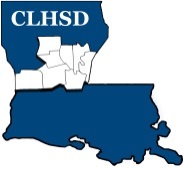 Central Louisiana Human Services DistrictBoard Meeting Agenda June 3, 2021Call to Order/QuorumPrayer/PledgeRead and Approve May 2021 Meeting Agenda Solicit Public Comment RequestsApproval of MinutesApril 2021 Board Meeting MinutesDistrict ReportsFinancial Report  H1ED Monthly Report H2  Policy Reviews Executive LimitsII. F. Emergency ED Succession with corresponding procedure  - H3 -Shannon ThornBoard BusinessBoard Development/Training– District Advisory Council Annual Ethics Training and completion of  Tier 2.1 – Covering Calendar Year 2020 to be completed by May 15th Board Member Self-Assessment distributed Next Month Convene nominating committee Review Board Member Self -AssessmentPrioritized Strategic Initiatives for Coming Year Questions/Comments As SolicitedAnnouncementsNext meeting is July 1, 2021Adjourn 